Key  -     	Fiction		    Non-Fiction		  Poetry / Drama/ Assessment opportunity / Speaking and listening          	     School holidaysBlue is new learning for the year group		Green is going forward to future year groups objectives		Purple is revisiting prior learningKey -            Fiction	              	   Non-Fiction		               Poetry / Drama/ Assessment opportunity / Speaking and listening	      School holidaysBlue is new learning for the year group		Green is going forward to future year groups objectives		Purple is revisiting prior learningYear AThemeTextWeek 1Week 2Week 3Week 4Week 5Week 6Week 7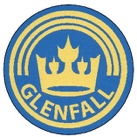 Term 1Ancient Egypt – The mystery of the Nile CogheartAdventure StoryAdventure StoryAdventure StoryNewspaper reportNewspaper reportFree verse poetryFree verse poetryTerm 1Ancient Egypt – The mystery of the Nile CogheartLinking ideas across paragraphs using adverbials or tense choices, expanded noun phraseLinking ideas across paragraphs using adverbials or tense choices, expanded noun phraseLinking ideas across paragraphs using adverbials or tense choices, expanded noun phraseFronted adverbials and commasCoordinating conjunctionsFronted adverbials and commasCoordinating conjunctionsFree verse poetryFree verse poetryTerm 2Ancient Egypt – The mystery of the Nile CogheartSuspense – mystery writingSuspense – mystery writingSuspense – mystery writingRecount - DiaryRecount - DiaryFree verse poetry - War poemsReciting poetry Charles CausleyTerm 2Ancient Egypt – The mystery of the Nile CogheartRelative pronoun, relative clause, commas to clarify meaning or avoid ambiguityRelative pronoun, relative clause, commas to clarify meaning or avoid ambiguityRelative pronoun, relative clause, commas to clarify meaning or avoid ambiguityCohesive devices within paragraphsactive and passivereported and direct speechCohesive devices within paragraphsactive and passivereported and direct speechFree verse poetry - War poemsReciting poetry Charles CausleyTerm 3Fantastic Journeys EvolutionDarwin’s DragonsDescriptive writing (settings and character)Descriptive writing (settings and character)Descriptive writing (settings and character)Non chronological reportBiography(Science link)  Biography(Science link) Reverse poemsTerm 3Fantastic Journeys EvolutionDarwin’s DragonsModal verbs, parenthesis (brackets, dashes, commas), semi colonsadverbs for degrees of possibilityModal verbs, parenthesis (brackets, dashes, commas), semi colonsadverbs for degrees of possibilityModal verbs, parenthesis (brackets, dashes, commas), semi colonsadverbs for degrees of possibilityBrackets, paragraphs to organise ideas around a theme, headings and subheadings, Brackets, paragraphs to organise ideas around a theme, headings and subheadings, Brackets, paragraphs to organise ideas around a theme, headings and subheadings, Reverse poemsTerm 4Fantastic Journeys EvolutionDarwin’s DragonsAdventure Story – incorporate dialogueAdventure Story – incorporate dialogueAdventure Story – incorporate dialogueInformal letters/formal letters Debate (speaking and listening)Black out poetryTerm 4Fantastic Journeys EvolutionDarwin’s DragonsInverted commas and other punctuation to indicate direct speech.converting nouns and adjectives into verbsInverted commas and other punctuation to indicate direct speech.converting nouns and adjectives into verbsInverted commas and other punctuation to indicate direct speech.converting nouns and adjectives into verbs`                     past tenseSubordinating conjunctions`                     past tenseSubordinating conjunctionsBlack out poetryTerm 5InvadersMalamanderMyths and legendsMyths and legendsMyths and legendsExplanationExplanationPoetry - kenningsTerm 5InvadersMalamanderColons, converting nouns and adjectives into verbsApostrophes for possession, prepositionsColons, converting nouns and adjectives into verbsApostrophes for possession, prepositionsColons, converting nouns and adjectives into verbsApostrophes for possession, prepositionsConjunctions, bullet pointsConjunctions, bullet pointsPoetry - kenningsTerm 6InvadersMalamanderPlayscripts - ShakespearePlayscripts - ShakespearePersuasionPersuasionDrama – Viking playDrama – Viking playTerm 6InvadersMalamanderBrackets, colonsBrackets, colonsAdverbs to indicate degrees of possibility, SubordinationAdverbs to indicate degrees of possibility, SubordinationDrama – Viking playDrama – Viking playYear BThemeTextWeek 1Week 2Week 3Week 4Week 5Week 6Week 7Term 1Battle of BritainLetters from the LighthouseAdventure StoryAdventure StoryAdventure StoryInformal letter writingFormal letter writingFree verse poetryFree verse poetryTerm 1Battle of BritainLetters from the LighthouseLinking ideas across paragraphs using adverbials or tense choices,  expanded noun phraseLinking ideas across paragraphs using adverbials or tense choices,  expanded noun phraseLinking ideas across paragraphs using adverbials or tense choices,  expanded noun phraseFronted adverbials and commasCoordinating conjunctionsFronted adverbials and commasCoordinating conjunctionsFree verse poetryFree verse poetryTerm 2Battle of BritainLetters from the LighthouseRecount – fictional diary writingRecount -  fictional diary writingRecount - fictional diary writingBiographiesBiographiesWar poemsReciting poetryTerm 2Battle of BritainLetters from the LighthouseModal verbs, commas to clarify meaning or avoid ambiguityModal verbs, commas to clarify meaning or avoid ambiguityModal verbs, commas to clarify meaning or avoid ambiguityCohesive devices within paragraphsActive and passiveCohesive devices within paragraphsActive and passiveWar poemsReciting poetryTerm 3Forces/SpaceCogheartDescriptive writing (settings and character)Descriptive writing (settings and character)Descriptive writing (settings and character)Newspaper ReportNewspaper ReportNewspaper Report   Modernist Poetry  Term 3Forces/SpaceCogheartRelative pronoun, relative clause, parenthesis (brackets, dashes, commas), semi colonsadverbs for degrees of possibilityRelative pronoun, relative clause, parenthesis (brackets, dashes, commas), semi colonsadverbs for degrees of possibilityRelative pronoun, relative clause, parenthesis (brackets, dashes, commas), semi colonsadverbs for degrees of possibilityDirect speech, past tenseSubordinating conjunctionsDirect speech, past tenseSubordinating conjunctionsDirect speech, past tenseSubordinating conjunctionsModernist Poetry  Term 4Forces/SpaceCogheartMystery StoryMystery StoryMystery StoryNon-Chronological ReportNon-Chronological ReportClassic poetryTerm 4Forces/SpaceCogheartInverted commas and other punctuation to indicate direct speech.converting nouns and adjectives into verbsInverted commas and other punctuation to indicate direct speech.converting nouns and adjectives into verbsInverted commas and other punctuation to indicate direct speech.converting nouns and adjectives into verbsBrackets, paragraphs to organise ideas around a theme, headings and subheadingsBrackets, paragraphs to organise ideas around a theme, headings and subheadingsClassic poetryTerm 5Shakespeare / Tudor TewkesburyThe MiddlerPlayscriptsPlayscriptsPlayscriptsExplanationExplanationPoetry – rhyming coupletsTerm 5Shakespeare / Tudor TewkesburyThe MiddlerColons, converting nouns and adjectives into verbsApostrophes for possession, prepositionsColons, converting nouns and adjectives into verbsApostrophes for possession, prepositionsColons, converting nouns and adjectives into verbsApostrophes for possession, prepositionsConjunctions, bullet pointsConjunctions, bullet pointsPoetry – rhyming coupletsTerm 6Shakespeare / Tudor TewkesburyThe MiddlerPlayscripts - DramaPlayscripts - DramaPlayscripts - DramaPersuasionPersuasionBlack out poetryTerm 6Shakespeare / Tudor TewkesburyThe MiddlerPlayscripts - DramaPlayscripts - DramaPlayscripts - DramaAdverbs to indicate degrees of possibility, SubordinationAdverbs to indicate degrees of possibility, SubordinationBlack out poetry